                   № 58                                  от «09» октября 2020 годаО внесении изменений в постановление Солнечной сельской администрации от 02 февраля 2010 г. № 2-р «Об утверждении Положения об оплате труда работников, осуществляющих первичный воинский учет»В целях обеспечения социальных гарантий работников, осуществляющих первичный воинский учет, Солнечная сельская администрация Советского муниципального района Республики Марий Эл   п о с т а н о в л я  е т :1. Внести в Положение об оплате труда работников, осуществляющих первичный воинский учет в Солнечном сельском поселении, утвержденное постановлением Солнечной сельской администрации от 02 февраля 2010 года  № 2-р «Об утверждении Положения об оплате труда работников, осуществляющих первичный воинский учет» следующее изменение:1.1. пункт 2 изложить в новой редакции:«2. Наименование должности работников, выполняющих обязанности по осуществлению первичного воинского учета в органах местного самоуправления, устанавливается «ИНСПЕКТОР» (далее — работники) с должностным окладом в размере 2760 рублей в месяц».2. Настоящее постановление вступает в силу после его обнародования и распространяется на правоотношения, возникшие с 1 октября 2020 года.3. Настоящее постановление обнародовать, а также разместить в информационно-телекоммуникационной сети «Интернет» официальный интернет-портал Республики Марий Эл (адрес доступа: mari-el.gov.ru).       Глава Солнечной сельской администрацииЕ.Г. Ниемисто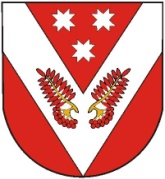 